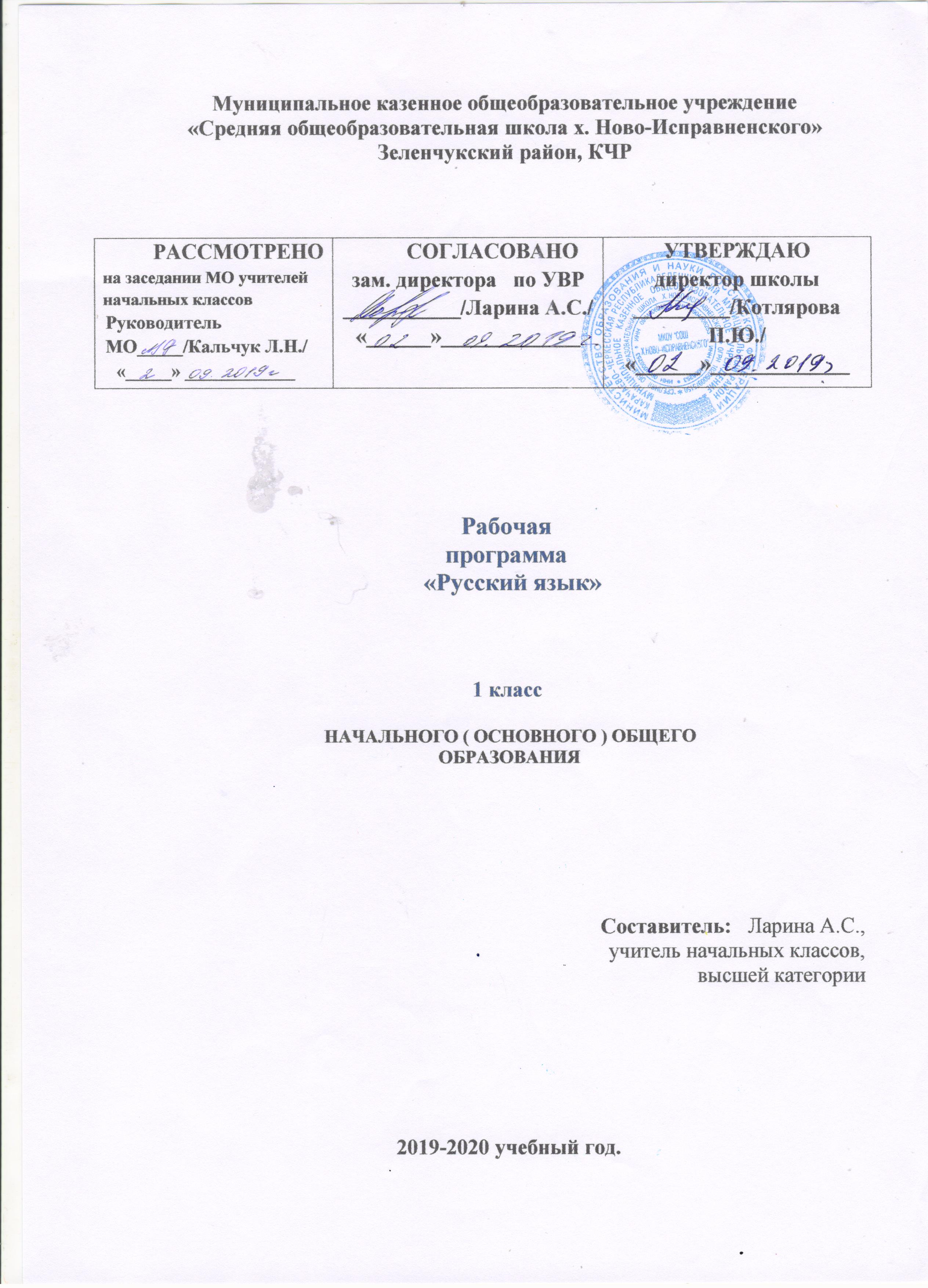 Пояснительная запискаПрограмма разработана на основе Федерального государственного образовательного стандарта начального общего образования, Концепции духовно-нравственного развития и воспитания личности гражданина России, планируемых результатов начального общего образования, авторской программы «Русский язык»  В.П. Канакиной, В.Г. Горецкого.Предмет «Русский язык» играет важную роль в реализации основных целевых установок начального образования: становлении основ гражданской идентичности и мировоззрения; формировании основ умения учиться и способности к организации своей деятельности; духовно-нравственном развитии и воспитании младших школьников.Содержание предмета направлено на формирование функциональной грамотности и коммуникативной компетентности. Русский язык является для младших школьников основой всего процесса обучения, средством развития их мышления, воображения, интеллектуальных и творческих способностей, основным каналом социализации личности. Изучение русского языка в начальных классах — первоначальный этап системы лингвистического образования и речевого развития, обеспечивающий готовность выпускников начальной школы к дальнейшему образованию.Целями изучения предмета «Русский язык» в начальной школе являются:• ознакомление учащихся с основными положениями науки о языке и формирование на этой основе знаково-символического восприятия и логического мышления учащихся; • формирование коммуникативной компетенции учащихся: развитие устной и письменной речи, монологической и диалогической речи, а также навыков грамотного, безошибочного письма как показателя общей культуры человека.Общая характеристика курсаПрограмма направлена на реализацию средствами предмета «Русский язык» основных задач образовательной области «Филология»: — формирование первоначальных представлений о единстве и многообразии языкового и культурного пространства России, о языке как основе национального самосознания;— развитие диалогической и монологической устной и письменной речи; — развитие коммуникативных умений;— развитие нравственных и эстетических чувств; — развитие способностей к творческой деятельности.Программа определяет ряд практических задач, решение которых обеспечит достижение основных целей изучения предмета:• развитие речи, мышления, воображения школьников, умения выбирать средства языка в соответствии с целями, задачами и условиями общения; • формирование у младших школьников первоначальных представлений о системе и структуре русского языка: лексике, фонетике, графике, орфоэпии, морфемике (состав слова), морфологии и синтаксисе;• формирование навыков культуры речи во всех её проявлениях, умений правильно писать и читать, участвовать в диалоге, составлять несложные устные монологические высказывания и письменные тексты;• воспитание позитивного эмоционально-ценностного отношения к русскому языку, чувства сопричастности к сохранению его уникальности и чистоты; пробуждение познавательного интереса к языку, стремления совершенствовать свою речь.Курс русского языка начинается с обучения грамоте. Обучение грамоте направлено на формирование навыка чтения и основ элементарного графического навыка, развитие речевых умений, обогащение и активизацию словаря, совершенствование фонематического слуха, осуществление грамматико-орфографической пропедевтики. Задачи обучения грамоте решаются на уроках обучения чтению и на уроках обучения письму. Обучение письму идёт параллельно с обучением чтению с учётом принципа координации устной и письменной речи. Содержание обучения грамоте обеспечивает решение основных задач трёх его периодов: добукварного (подготовительного), букварного (основного) и послебукварного (заключительного).Добукварный период является введением в систему языкового и литературного образования. Его содержание направлено на создание мотивации к учебной деятельности, развитие интереса к самому процессу чтения. Особое внимание на этом этапе уделяется выявлению начального уровня развитости устных форм речи у каждого ученика, особенно слушания и говорения. Стоит и другая задача — приобщение к учебной деятельности, приучение к требованиям школы. Введение детей в мир языка начинается со знакомства со словом, его значением, с осмысления его номинативной функции в различных коммуникативно-речевых ситуациях, с различения в слове его содержания (значения) и формы (фонетической и графической). У первоклассников формируются первоначальные представления о предложении, развивается фонематический слух и умение определять последовательность звуков в словах различной звуковой и слоговой структуры. Они учатся осуществлять звуковой анализ слов с использованием схем-моделей, делить слова на слоги, находить в слове ударный слог, «читать» слова по следам звукового анализа, ориентируясь на знак ударения и букву ударного гласного звука. На подготовительном этапе формируются первоначальные представления о гласных и согласных (твёрдых и мягких звуках), изучаются первые пять гласных звуков и обозначающие их буквы. На уроках письма дети усваивают требования к положению тетради, ручки, к правильной посадке, учатся писать сначала элементы букв, а затем овладевают письмом букв. Содержание букварного периода охватывает изучение первых согласных звуков и их буквенных обозначений; последующих гласных звуков и букв, их обозначающих; знакомство с гласными звуками, обозначающими два звука; знакомство с буквами, не обозначающими звуков. Специфическая особенность данного этапа заключается в непосредственном обучении чтению, усвоению его механизма. Первоклассники осваивают два вида чтения: орфографическое (читаю, как написано) и орфоэпическое (читаю, как говорю); работают со слоговыми таблицами и слогами-слияниями; осваивают письмо всех гласных и согласных букв, слогов с различными видами соединений, слов, предложений, небольших текстов.Послебукварный (заключительный) — повторительно-обобщающий этап. На данном этапе обучения грамоте осуществляется постепенный переход к чтению целыми словами, формируется умение читать про себя, развиваются и совершенствуются процессы сознательного, правильного, темпового и выразительного чтения слов, предложений, текстов. Учащиеся знакомятся с речевым этикетом (словесные способы выражения приветствия, благодарности, прощания и т.д.) на основе чтения и разыгрывания ситуаций общения. Обучение элементам фонетики, лексики и грамматики идёт параллельно с формированием коммуникативно-речевых умений и навыков, с развитием творческих способностей детей. В этот период дети начинают читать литературные тексты и включаются в проектную деятельность по подготовке «Праздника букваря», в ходе которой происходит осмысление полученных в период обучения грамоте знаний. После обучения грамоте начинается раздельное изучение русского языка и литературного чтения. Систематический курс русского языка представлен в программе следующими содержательными линиями:• система языка (основы лингвистических знаний): лексика, фонетика и орфоэпия, графика, состав слова (морфемика), грамматика (морфология и синтаксис); • орфография и пунктуация; • развитие речи. Содержание курса имеет концентрическое строение, предусматривающее изучение одних и тех же разделов и тем в каждом классе. Такая структура программы позволяет учитывать степень подготовки учащихся к восприятию тех или иных сведений о языке, обеспечивает постепенное возрастание сложности материала и организует комплексное изучение грамматической теории, навыков правописания и развития речи. Языковой материал обеспечивает формирование у младших школьников первоначальных представлений о системе и структуре русского языка с учётом возрастных особенностей младших школьников, а также способствует усвоению ими норм русского литературного языка. Изучение орфографии и пунктуации, а также развитие устной и письменной речи учащихся служит решению практических задач общения и формирует навыки, определяющие культурный уровень учащихся. Программа направлена на формирование у младших школьников представлений о языке как явлении национальной культуры и основном средстве человеческого общения, на осознание ими значения русского языка как государственного языка Российской Федерации, языка межнационального общения.В программе выделен раздел «Виды речевой деятельности». Его содержание обеспечивает ориентацию младших школьников в целях, задачах, средствах и значении различных видов речевой деятельности (слушания, говорения, чтения и письма). Развитие и совершенствование всех видов речевой деятельности заложит основы для овладения устной и письменной формами языка, культурой речи. Учащиеся научатся адекватно воспринимать звучащую и письменную речь, анализировать свою и оценивать чужую речь, создавать собственные монологические устные высказывания и письменные тексты в соответствии с задачами коммуникации. Включение данного раздела в программу усиливает внимание к формированию коммуникативных умений и навыков, актуальных для практики общения младших школьников.Содержание систематического курса русского языка представлено в программе как совокупность понятий, правил, сведений, взаимодействующих между собой, отражающих реально существующую внутреннюю взаимосвязь всех сторон языка: фонетической, лексической, словообразовательной и грамматической (морфологической и синтаксической). Знакомясь с единицами языка разных уровней, учащиеся усваивают их роль, функции, а также связи и отношения, существующие в системе языка и речи. Усвоение морфологической и синтаксической структуры языка, правил строения слова и предложения, графической формы букв осуществляется на основе формирования символико-моделирующих учебных действий с языковыми единицами. Через овладение языком — его лексикой, фразеологией, фонетикой и графикой, богатейшей словообразовательной системой, его грамматикой, разнообразием синтаксических структур — формируется собственная языковая способность ученика, осуществляется становление личности. Значимое место в программе отводится темам «Текст», «Предложение и словосочетание». Они наиболее явственно обеспечивают формирование и развитие коммуникативно-речевой компетенции учащихся. Работа над текстом предусматривает формирование речевых умений и овладение речеведческими сведениями и знаниями по языку, что создаст действенную основу для обучения школьников созданию текстов по образцу (изложение), собственных текстов разного типа (текст-повествование, текст-описание, текст-рассуждение) и жанра с учётом замысла, адресата и ситуации общения, соблюдению норм построения текста (логичность, последовательность, связность, соответствие теме и главной мысли и др.), развитию умений, связанных с оценкой и самооценкой выполненной учеником творческой работы.Работа над предложением и словосочетанием направлена на обучение учащихся нормам построения и образования предложений, на развитие умений пользоваться предложениями в устной и письменной речи, на обеспечение понимания содержания и структуры предложений в чужой речи. На синтаксической основе школьники осваивают нормы произношения, процессы словоизменения, формируются грамматические умения, орфографические и речевые навыки.Программа предусматривает формирование у младших школьников представлений о лексике русского языка. Освоение знаний о лексике способствует пониманию материальной природы языкового знака (слова как единства звучания и значения); осмыслению роли слова в выражении мыслей, чувств, эмоций; осознанию словарного богатства русского языка и эстетической функции родного слова; овладению умением выбора лексических средств в зависимости от цели, темы, основной мысли, адресата, ситуаций и условий общения; осознанию необходимости пополнять и обогащать собственный словарный запас как показатель интеллектуального и речевого развития личности. Серьёзное внимание уделяется в программе формированию фонетико-графических представлений о звуках и буквах русского языка. Чёткое представление звуковой и графической формы важно для формирования всех видов речевой деятельности: аудирования, говорения, чтения и письма.Важная роль отводится формированию представлений о грамматических понятиях: словообразовательных, морфологических, синтаксических. Усвоение грамматических понятий становится процессом умственного и речевого развития: у школьников развиваются интеллектуальные умения анализа, синтеза, сравнения, сопоставления, классификации, обобщения, что служит основой для дальнейшего формирования общеучебных, логических и познавательных (символико-моделирующих) универсальных действий с языковыми единицами.Программа предусматривает изучение орфографии и пунктуации на основе формирования универсальных учебных действий. Сформированность умений различать части речи и значимые части слова, обнаруживать орфограмму, различать её тип, соотносить орфограмму с определённым правилом, выполнять действие по правилу, осуществлять орфографический самоконтроль является основой грамотного, безошибочного письма.Содержание программы является основой для овладения учащимися приёмами активного анализа и синтеза (применительно к изучаемым единицам языка и речи), сопоставления, нахождения сходств и различий, дедукции и индукции, группировки, абстрагирования, систематизации, что, несомненно, способствует умственному и речевому развитию. На этой основе развивается потребность в постижении языка и речи как предмета изучения, выработке осмысленного отношения к употреблению в речи основных единиц языка.Программой предусмотрено целенаправленное формирование первичных навыков работы с информацией. В ходе освоения русского языка формируются умения, связанные с информационной культурой: читать, писать, эффективно работать с учебной книгой, пользоваться лингвистическими словарями и справочниками. Школьники будут работать с информацией, представленной в разных форматах (текст, рисунок, таблица, схема, модель слова, памятка). Они научатся анализировать, оценивать, преобразовывать и представлять полученную информацию, а также создавать новые информационные объекты: сообщения, отзывы, письма, поздравительные открытки, небольшие сочинения, сборники творческих работ, классную газету и др. Программа предполагает организацию проектной деятельности, которая способствует включению учащихся в активный познавательный процесс. Проектная деятельность позволяет закрепить, расширить, углубить полученные на уроках знания, создаёт условия для творческого развития детей, формирования позитивной самооценки, навыков совместной деятельности со взрослыми и сверстниками, умений сотрудничать друг с другом, совместно планировать свои действия, вести поиск и систематизировать нужную информацию. Место курса «Русский язык» в учебном планеНа изучение русского языка в   1 классе выделяется  132ч (4 ч в неделю, 33 учебные недели): из них 93 ч (23 учебные недели) отводится урокам обучения письму в период обучения грамоте и 40 ч (10 учебных недель) — урокам русского языка.Результаты изучения курсаПрограмма обеспечивает достижение выпускниками начальной школы определенных личностных, метапредметных и предметных результатов.Личностные результаты1. Формирование чувства гордости за свою Родину, российский народ и историю России; осознание своей этнической и национальной принадлежности, формирование ценностей многонационального российского общества; становление гуманистических и демократических ценностных ориентаций.2. Формирование целостного, социально ориентированного взгляда на мир в его органичном единстве и разнообразии природы, народов, культур и религий.3. Формирование уважительного отношения к иному мнению, истории и культуре других народов.4. Овладение начальными навыками адаптации в динамично изменяющемся и развивающемся мире.5. Принятие и освоение социальной роли обучающегося, развитие мотивов учебной деятельности и формирование личностного смысла учения.6. Развитие самостоятельности и личной ответственности за свои поступки, в том числе в информационной деятельности, на основе представлений о нравственных нормах, социальной справедливости и свободе.7. Формирование эстетических потребностей, ценностей и чувств.8. Развитие этических чувств, доброжелательности и эмоционально-нравственной отзывчивости, понимания и сопереживания чувствам других людей.9. Развитие навыков сотрудничества со взрослыми и сверстниками в различных социальных ситуациях, умения не создавать конфликтов и находить выходы из спорных ситуаций.10. Формирование установки на безопасный, здоровый образ жизни, мотивации к творческому труду, к работе на результат, бережному отношению к материальным и духовным ценностям.Метапредметные результаты1. Овладение способностью принимать и сохранять цели и задачи учебной деятельности, поиска средств её осуществления.2. Формирование умения планировать, контролировать и оценивать учебные действия в соответствии с поставленной задачей и условиями её реализации, определять наиболее эффективные способы достижения результата.3. Использование знаково-символических средств представления информации.4. Активное использование речевых средств и средств для решения коммуникативных и познавательных задач.5. Использование различных способов поиска (в справочных источниках), сбора, обработки, анализа, организации, передачи и интерпретации информации.6. Овладение навыками смыслового чтения текстов различных стилей и жанров в соответствии с целями и задачами: осознанно строить речевое высказывание в соответствии с задачами коммуникации и составлять тексты в устной и письменной формах.7. Овладение логическими действиями сравнения, анализа, синтеза, обобщения, классификации по родовидовым признакам, установления аналогий и причинно-следственных связей, построения рассуждений, отнесения к известным понятиям.8. Готовность слушать собеседника и вести диалог, признавать возможность существования различных точек зрения и права каждого иметь свою, излагать своё мнение и аргументировать свою точку зрения и оценки событий.9. Определение общей цели и путей её достижения; умение договариваться о распределении функций и ролей в совместной деятельности; осуществлять взаимный контроль в совместной деятельности, адекватно оценивать собственное поведение и поведение окружающих.10. Готовность конструктивно разрешать конфликты посредством учёта интересов сторон и сотрудничества.11. Овладение начальными сведениями о сущности и особенностях объектов, процессов и явлений действительности в соответствии с содержанием учебного предмета «Русский язык».12. Овладение базовыми предметными и межпредметными понятиями, отражающими существенные связи и отношения между объектами и процессами.13. Умение работать в материальной и информационной среде начального общего образования (в том числе с учебными моделями) в соответствии с содержанием учебного предмета «Русский язык».Предметные результаты1. Формирование первоначальных представлений о единстве и многообразии языкового и культурного пространства России, о языке как основе национального самосознания.2. Понимание обучающимися того, что язык представляет собой явление национальной культуры и основное средство человеческого общения; осознание значения русского языка как государственного языка Российской Федерации, языка межнационального общения.3. Сформированность позитивного отношения к правильной устной и письменной речи как показателям общей культуры и гражданской позиции человека.4. Овладение первоначальными представлениями о нормах русского языка (орфоэпических, лексических, грамматических, орфографических, пунктуационных) и правилах речевого этикета. 5. Формирование умения ориентироваться в целях, задачах, средствах и условиях общения, выбирать адекватные языковые средства для успешного решения коммуникативных задач при составлении несложных монологических высказываний и письменных текстов.6. Осознание безошибочного письма как одного из проявлений собственного уровня культуры, применение орфографических правил и правил постановки знаков препинания при записи собственных и предложенных текстов. Владение умением проверять написанное.7. Овладение учебными действиями с языковыми единицами и формирование умения использовать знания для решения познавательных, практических и коммуникативных задач.8. Освоение первоначальных научных представлений о системе и структуре русского языка: фонетике и графике, лексике, словообразовании (морфемике), морфологии и синтаксисе; об основных единицах языка, их признаках и особенностях употребления в речи;9. Формирование умений опознавать и анализировать основные единицы языка, грамматические категории языка, употреблять языковые единицы адекватно ситуации речевого общения.Содержание курса «Русский язык»Виды речевой деятельностиСлушание. Осознание цели и ситуации устного общения. Адекватное восприятие звучащей речи. Понимание на слух информации, содержащейся в предложенном тексте, определение основной мысли текста, передача его содержания по вопросам. Говорение. Выбор языковых средств в соответствии с целями и условиями для эффективного решения коммуникативной задачи. Практическое овладение диалогической формой речи. Овладение умениями начать, поддержать, закончить разговор, привлечь внимание и т. п. Практическое овладение устными монологическими высказываниями в соответствии с учебной задачей (описание, повествование, рассуждение). Овладение нормами речевого этикета в ситуациях учебного и бытового общения (приветствие, прощание, извинение, благодарность, обращение с просьбой). Соблюдение орфоэпических норм и правильной интонации.Чтение. Понимание учебного текста. Выборочное чтение с целью нахождения необходимого материала. Нахождение информации, заданной в тексте в явном виде. Формулирование простых выводов на основе информации, содержащейся в тексте. Интерпретация и обобщение содержащейся в тексте информации. Письмо. Овладение разборчивым аккуратным письмом с учётом гигиенических требований к этому виду учебной работы. Списывание, письмо под диктовку в соответствии с изученными правилами. Письменное изложение содержания прослушанного и прочитанного текстов (подробное, выборочное). Создание небольших собственных текстов (сочинений) по интересной детям тематике (на основе впечатлений, литературных произведений, сюжетных картин, серий картин, репродукций картин художников, просмотра фрагмента видеозаписи и т. п.).Обучение грамотеФонетика. Звуки речи. Осознание единства звукового состава слова и его значения. Установление числа и последовательности звуков в слове. Сопоставление слов, различающихся одним или несколькими звуками. Составление звуковых моделей слов. Сравнение моделей различных слов. Подбор слов к определённой модели. Различение гласных и согласных звуков, гласных ударных и безударных, согласных твёрдых и мягких, звонких и глухих. Слог как минимальная произносительная единица. Деление слов на слоги. Определение места ударения. Смыслоразличительная роль ударения.Графика. Различение звука и буквы: буква как знак звука. Овладение позиционным способом обозначения звуков буквами. Буквы гласных как показатель твёрдости-мягкости согласных звуков. Функция букв е, ё, ю, я. Мягкий знак как показатель мягкости предшествующего согласного звука. Знакомство с русским алфавитом как последовательностью букв. Чтение. Формирование навыка слогового чтения (ориентация на букву, обозначающую гласный звук). Плавное слоговое чтение и чтение целыми словами со скоростью, соответствующей индивидуальному темпу ребёнка. Осознанное чтение слов, словосочетаний, предложений и коротких текстов. Чтение с интонациями и паузами в соответствии со знаками препинания. Развитие осознанности и выразительности чтения на материале небольших текстов и стихотворений. Знакомство с орфоэпическим чтением (при переходе к чтению целыми словами). Орфографическое чтение (проговаривание) как средство самоконтроля при письме под диктовку и при списывании. Письмо. Усвоение гигиенических требований при письме. Развитие мелкой моторики пальцев и свободы движения руки. Развитие умения ориентироваться на пространстве листа в тетради и на пространстве классной доски. Овладение начертанием письменных прописных (заглавных) и строчных букв. Письмо букв, буквосочетаний, слогов, слов, предложений с соблюдением гигиенических норм. Овладение разборчивым, аккуратным письмом. Письмо под диктовку слов и предложений, написание которых не расходится с их произношением. Усвоение приёмов и последовательности правильного списывания текста. Овладение первичными навыками клавиатурного письма.Понимание функции небуквенных графических средств: пробела между словами, знака переноса. Слово и предложение. Восприятие слова как объекта изучения, материала для анализа. Наблюдение над значением слова. Различение слова и предложения. Работа с предложением: выделение слов, изменение их порядка. Интонация в предложении. Моделирование предложения в соответствии с заданной интонацией. Орфография. Знакомство с правилами правописания и их применение: • раздельное написание слов; • обозначение гласных после шипящих (ча—ща, чу—щу, жи—ши); • прописная (заглавная) буква в начале предложения, в именах собственных; • перенос слов по слогам без стечения согласных; • знаки препинания в конце предложения. Развитие речи. Понимание прочитанного текста при самостоятельном чтении вслух и при его прослушивании. Составление небольших рассказов повествовательного характера по серии сюжетных картинок, материалам собственных игр, занятий, наблюдений, на основе опорных слов. Систематический курсФонетика и орфоэпия. Различение гласных и согласных звуков. Нахождение в слове ударных и безударных гласных звуков. Различение мягких и твёрдых согласных звуков, определение парных и непарных по твёрдости-мягкости согласных звуков. Различение звонких и глухих согласных звуков, определение парных и непарных по звонкости-глухости согласных звуков. Определение качественной характеристики звука: гласный — согласный; гласный ударный — безударный; согласный твёрдый — мягкий, парный — непарный; согласный звонкий — глухой, парный — непарный. Деление слов на слоги. Слогообразующая роль гласных звуков. Словесное ударение и логическое (смысловое) ударение в предложениях. Словообразующая функция ударения. Ударение, произношение звуков и сочетаний звуков в соответствии с нормами современного русского литературного языка. Фонетический анализ слова.Графика. Различение звуков и букв. Обозначение на письме твёрдости и мягкости согласных звуков. Использование на письме разделительных ь и ъ.Установление соотношения звукового и буквенного состава слов типа стол, конь; в словах с йотированными гласными е, ё, ю, я; в словах с непроизносимыми согласными.Использование небуквенных графических средств: пробела между словами, знака переноса, красной строки (абзаца), пунктуационных знаков (в пределах изученного). Знание алфавита: правильное называние букв, их последовательность. Использование алфавита при работе со словарями, справочниками, каталогами. Лексика. Понимание слова как единства звучания и значения. Выявление слов, значение которых требует уточнения. Определение значения слова по тексту или уточнение значения с помощью толкового словаря. Представление об однозначных и многозначных словах, о прямом и переносном значении слова, о синонимах, антонимах, омонимах, фразеологизмах. Наблюдение за их использованием в тексте. Работа с разными словарями.Состав слова (морфемика). Овладение понятием «родственные (однокоренные) слова». Различение однокоренных слов и различных форм одного и того же слова. Различение однокоренных слов и синонимов, однокоренных слов и слов с омонимичными корнями. Выделение в словах с однозначно выделяемыми морфемами окончания, корня, приставки, суффикса (постфикса -ся), основы. Различение изменяемых и неизменяемых слов. Представление о значении суффиксов и приставок. Образование однокоренных слов помощью суффиксов и приставок. Сложные слова. Нахождение корня в однокоренных словах с чередованием согласных в корне. Разбор слова по составу.Морфология. Части речи; деление частей речи на самостоятельные и служебные.Имя существительное. Значение и употребление в речи. Различение имён существительных одушевлённых и неодушевлённых по вопросам кто? и что? Выделение имён существительных собственных и нарицательных. Различение имён существительных мужского, женского и среднего рода. Изменение существительных по числам. Начальная форма имени существительного. Изменение существительных по падежам. Определение падежа, в котором употреблено имя существительное. Различение падежных и смысловых (синтаксических) вопросов. Определение принадлежности имён существительных к 1, 2, 3-му склонению. Словообразование имён существительных. Морфологический разбор имён существительных.Имя прилагательное. Значение и употребление в речи. Изменение прилагательных по родам, числам и падежам, кроме прилагательных на -ий, -ья, -ов, -ин. Зависимость формы имени прилагательного от формы имени существительного. Начальная форма имени прилагательного. Словообразование имён прилагательных. Морфологический разбор имён прилагательных.Местоимение. Общее представление о местоимении. Личные местоимения. Значение и употребление в речи. Личные местоимения 1, 2, 3-го лица единственного и множественного числа. Склонение личных местоимений.Числительное. Общее представление о числительных. Значение и употребление в речи количественных и порядковых числительных.Глагол. Значение и употребление в речи. Неопределённая форма глагола. Различение глаголов, отвечающих на вопросы что сделать? и что делать? Изменение глаголов по временам: настоящее, прошедшее, будущее время. Изменение глаголов по лицам и числам в настоящем и будущем времени (спряжение). Способы определения І и ІІ спряжения глаголов (практическое овладение). Изменение глаголов прошедшего времени по родам и числам. Возвратные глаголы. Словообразование глаголов от других частей речи. Морфологический разбор глаголов.Наречие. Значение и употребление в речи.Предлог. Знакомство с наиболее употребительными предлогами. Функция предлогов: образование падежных форм имён существительных и местоимений. Отличие предлогов от приставок.Союз. Союзы и, а, но, их роль в речи. Частица. Частица не, её значение.Синтаксис. Различение предложения, словосочетания, слова (осознание их сходства и различия). Определение в словосочетании главного и зависимого слов при помощи вопроса. Различение предложений по цели высказывания: повествовательные, вопросительные и побудительные; по эмоциональной окраске (интонации): восклицательные и невосклицательные.Простое предложение. Нахождение главных членов предложения: подлежащее и сказуемое. Различение главных и второстепенных членов предложения. Установление связи (при помощи смысловых вопросов) между словами в словосочетании и предложении. Предложения распространённые и нераспространённые. Синтаксический анализ простого предложения с двумя главными членами.Нахождение однородных членов и самостоятельное составление предложений с ними без союзов и с союзами и, а, но. Использование интонации перечисления в предложениях с однородными членами. Нахождение в предложении обращения (в начале, в середине или в конце предложения).Сложное предложение (общее представление). Различение простых и сложных предложений.Орфография и пунктуация. Формирование орфографической зоркости, использование разных способов проверки орфограмм в зависимости от места орфограммы в слове. Использование орфографического словаря.Применение правил правописания и пунктуации:• сочетания жи—ши, ча—ща, чу—щу в положении под ударением;• сочетания чк—чн, чт, нч, щн и др.; • перенос слов;• прописная буква в начале предложения, в именах собственных;• проверяемые безударные гласные в корне слова;• парные звонкие и глухие согласные в корне слова;• непроизносимые согласные;• непроверяемые гласные и согласные в корне слова (на ограниченном перечне слов); (непроверяемые буквы-орфограммы гласных и согласных звуков в корне слова• гласные и согласные в неизменяемых на письме приставках;• разделительные ъ и ь;• мягкий знак после шипящих на конце имён существительных (речь, рожь, мышь);• соединительные о и е, в сложных словах (самолёт, вездеход)• е и и в суффиксах имен существительных (ключик — ключика, замочек-замочка).• безударные падежные окончания имён существительных (кроме существительных на -мя, -ий, -ье, -ия, -ов, -ин);• безударные падежные окончания имён прилагательных; • раздельное написание предлогов с именами существительными;• раздельное написание предлогов с личными местоимениями;• раздельное написание частицы не с глаголами;• мягкий знак после шипящих на конце глаголов во 2-м лице единственного числа (читаешь, учишь);• мягкий знак в глаголах в сочетании -ться;• безударные личные окончания глаголов;• раздельное написание предлогов с другими словами;• знаки препинания в конце предложения: точка, вопросительный и восклицательные знаки;• знаки препинания (запятая) в предложениях с однородными членами;• запятая при обращении в предложениях;• запятая между частями в сложном предложении.Развитие речи. Осознание ситуации общения: с какой целью, с кем и где происходит общение?Практическое овладение диалогической формой речи. Выражение собственного мнения, его аргументация с учётом ситуации общения. Овладение умениями ведения разговора (начать, поддержать, закончить разговор, привлечь внимание и т.п.). Овладение нормами речевого этикета в ситуациях учебного и бытового общения (приветствие, прощание, извинение, благодарность, обращение с просьбой), в том числе при обращении с помощью средств ИКТ.Практическое овладение монологической формой речи. Умение строить устное монологическое высказывание на определённую тему с использованием разных типов речи (описание, повествование, рассуждение). Текст. Признаки текста. Смысловое единство предложений в тексте. Заглавие текста.Последовательность предложений в тексте.Последовательность частей текста (абзацев).Комплексная работа над структурой текста: озаглавливание, корректирование порядка предложений и частей текста (абзацев). План текста. Составление планов к заданным текстам. Создание собственных текстов по предложенным и самостоятельно составленным планам.Типы текстов: описание, повествование, рассуждение, их особенности. Знакомство с жанрами письма и поздравления.Создание собственных текстов и корректирование заданных текстов с учётом точности, правильности, богатства и выразительности письменной речи; использование в текстах синонимов и антонимов.Знакомство с основными видами изложений и сочинений (без заучивания учащимися определений): изложение подробное и выборочное, изложение с элементами сочинения; сочинение-повествование, сочинение-описание, сочинение-рассуждение.Предметные результаты освоения основных содержательных линий программыРазвитие речиОбучающийся научится:первичному умению оценивать правильность (уместность) выбора языковых и неязыковых средств устного общения не уроке, в школе, в быту, со знакомыми и незнакомыми, с людьми разного возраста;соблюдать в повседневной жизни нормы речевого этикета;слушать вопрос, понимать его, отвечать на поставленный вопрос;пересказывать сюжет известной сказки по данному рисунку;составлять текст из набора предложений;выбирать заголовок текста из ряда данных и самостоятельно озаглавливать текст.Обучающийся получит возможность научиться:различать устную и письменную речь; различать диалогическую речь; отличать текст от набора не связанных друг с другом предложений;анализировать текст с нарушенным порядком предложений и восстанавливать их последовательность в тексте;определять тему и главную мысль текста;соотносить заголовок и содержание текста;составлять текст по рисунку и опорным словам (после анализа содержания рисунка); составлять текст по его началу и по его концу;составлять небольшие монологические высказывания по результатам наблюдений за фактами и явлениями языка. Система языкаФонетика, орфоэпия, графикаОбучающийся научится:различать звуки речи; понимать различие между звуками и буквами;устанавливать последовательность звуков в слове и их число;различать гласные и согласные звуки, определять их в слове и правильно произносить; определять качественную характеристику гласного звука в слове: ударный или безударный;различать гласный звук [и] и согласный звук [й];различать согласные звуки: мягкие и твёрдые, глухие и звонкие, определять их в слове и правильно произносить; различать непарные твёрдые согласные [ж], [ш], [ц], непарные мягкие согласные [ч’], [щ’], находить их в слове, правильно произносить;устанавливать соотношение звукового и буквенного состава в словах типа стол, конь, ёлка;различать слово и слог; определять количество слогов в слове, делить слова на слоги; обозначать ударение в слове;правильно называть буквы в алфавитном порядке;различать звуки речи и буквы, которыми обозначаются звуки на письме;различать буквы, обозначающие гласные звуки, как показатели твёрдости-мягкости согласных звуков;определять функцию буквы «мягкий знак» (ь) как показателя мягкости предшествующего согласного звука.Обучающийся получит возможность научиться:наблюдать над образованием звуков речи;определять функцию букв е, ё , ю, я в слове;обозначать на письме звук [й’];располагать заданные слова в алфавитном порядке;устанавливать соотношение звукового и буквенного состава в словах типа коньки, утюг, яма, ель;находить случаи расхождения звукового и буквенного состава слов при орфоэпическом проговаривании (вода, стриж, день, жить и др.);произносить звуки и сочетания звуков в соответствии с нормами литературного языка (круг слов определён «Орфоэпическим словарём» в учебнике).ЛексикаОбучающийся научится:различать слово и предложение, слово и слог, слово и набор буквосочетаний (книга — агник);различать предмет (признак, действие) и слово, называющее этот предмет;определять количество слов в предложении, вычленять слова из предложения; классифицировать и объединять некоторые слова по значению (люди, животные, растения, инструменты и др.);определять группу «вежливых» слов (слова-прощания, слова-приветствия, слова-извинения, слова-благодарения);определять значение слова или уточнять с помощью «Толкового словаря» учебника.Обучающийся получит возможность научиться:осознавать слово как единство звучания и значения;определять значение слова или уточнять с помощью «Толкового словаря» учебника;на практическом уровне различать многозначные слова (простые случаи), слова, близкие и противоположные по значению;подбирать слова, близкие и противоположные по значению при решении учебных задач;на практическом уровне различать слова-названия предметов, названия признаков предметов, названия действий предметов.МорфологияОбучающийся получит возможность научиться:различать слова, обозначающие предметы (признаки предметов, действия предметов);соотносить слова-названия предметов и вопрос, на который отвечают эти слова;соотносить слова-названия действий предметов и вопрос, на который отвечают эти слова;соотносить слова-названия признаков предметов и вопрос, на который отвечают эти слова;различать названия предметов, отвечающие на вопросы к т о? ч т о?СинтаксисОбучающийся научится:различать текст и предложение, предложение и слова, не составляющие предложения;выделять предложения из речи; соблюдать в устной речи интонацию конца предложения;определять границы предложения в деформированном тексте (из 2—3 предложений), выбирать знак для конца каждого предложения;соотносить схемы предложений и предложения, соответствующие этим схемам;составлять предложения из слов (в том числе из слов, данных не в начальной форме);составлять предложения по схеме, рисунку, на заданную тему (например, на тему «Весна»);писать предложения под диктовку, а также составлять их схемы.Обучающийся получит возможность научиться:определять существенные признаки предложения: законченность мысли и интонацию конца предложения; устанавливать связь слов в предложении;сравнивать предложения по цели высказывания и по интонации (без терминов) с опорой на содержание (цель высказывания), на интонацию, (мелодику, логическое ударение), порядок слов, знаки конца предложения.Орфография и пунктуацияОбучающийся научится:применять изученные правила правописания: раздельное написание слов в предложении; написание гласных и, а, у после шипящих согласных ж, ш, ч ,щ (в положении под ударением); отсутствие мягкого знака после шипящих в буквосочетаниях чк, чн, чт; перенос слов; прописная буква в начале предложения, в именах собственных; непроверяемые гласные и согласные в корне слова (перечень слов дан в учебнике); знаки препинания конца предложения ( . ? !);безошибочно списывать текст с доски и учебника;писать под диктовку тексты в соответствии с изученными правилами.Обучающийся получит возможность научиться:определять случаи расхождения звукового и буквенного состава слов;писать двусложные слова с безударным гласным звуком в двусложных словах (простейшие случаи, слова типа вода, трава, зима, стрела);писать слова с парным по глухости-звонкости согласным звуком на конце слова (простейшие случаи, слова типа глаз, дуб);применять орфографическое чтение (проговаривание) при письме под диктовку и при списывании; пользоваться «Орфографическим словарём» в учебнике как средством самоконтроля.	 Критерии и нормы оценки знаний обучающихсяОсобенности организации контроляпо русскому языкуКонтроль за уровнем достижений учащихся по русскому языку проводится в форме письменных работ: диктантов, грамматических заданий, контрольных списываний, изложений, тестовых заданий.Диктант служит средством проверки орфографических и пунктуационных умений и навыков.Тексты диктантов подбираются средней трудности с расчетом на возможность их выполнения всеми детьми. Каждый текст включает достаточное количество изученных орфограмм (примерно 60% от общего числа всех слов диктанта). Текст не должен иметь слова на не изу-ченные к данному моменту правила или такие слова заранее выписываются на доске. Нецелесообразно включать в диктанты и слова, правописание которых находится на стадии изучения.В качестве диктанта предлагаются связные тексты – либо авторские, адаптированные к возможностям детей, либо составленные учи-телем. Тематика текста должна быть близкой и интересной детям: о природе, дружбе, жизни детей, родной стране, путешествиях и т.п. Предложения должны быть просты по структуре, различны по цели высказывания и состоять из 2 – 8 слов с включением синтаксических категорий, которые изучаются в начальной школе (однородные члены предложения).Грамматический разбор есть средство проверки степени понимания учащимися изучаемых грамматических явлений, умения производить простейший языковой анализ слов и предложений.Для проверки выполнения грамматических разборов используются контрольные работы, в содержание которых вводится не более 2 видов грамматического разбора.Хорошо успевающим учащимся целесообразно предложить дополнительное задание повышенной трудности, требующее языкового развития, смекалки и эрудиции.Контрольное списывание, как и диктант, – способ проверки усвоенных орфографических и пунктуационных правил, сформированности умений и навыков. Здесь также проверяется умение списывать с печатного текста, обнаруживать орфограммы, находить границы предложения, устанавливать части текста, выписывать ту или иную часть текста.Для контрольных списываний предлагаются связные тексты с пропущенными знаками препинания.Изложение (обучающее) проверяет, как идет формирование навыка письменной речи; умения понимать и передавать основное со-держание текста без пропусков существенных моментов; умение организовать письменный пересказ, соблюдая правила родного языка.Для изложений предлагаются тексты повествовательного характера с четкой сюжетной линией. Постепенно можно использовать тексты с несложными описаниями – пейзажа, портрета и т.п.Тестовые задания– динамичная форма проверки, направленная на установление уровня сформированности умения использовать свои знания в нестандартных учебных ситуациях.Классификация ошибок и недочетов, влияющих на снижение оценкиОшибки:– нарушение правил написания слов, включая грубые случаи пропуска, перестановки, замены и вставки лишних букв в словах;– неправильное написание слов, не регулируемых правилами, круг которых очерчен программой каждого класса (слова с непроверяемыми написаниями);– отсутствие изученных знаков препинания в тексте {в конце предложения и заглавной буквы в начале предложения);– наличие ошибок на изученные правила по орфографии;– существенные отступления от авторского текста при написании изложения, искажающие смысл произведения;– отсутствие главной части изложения, пропуск важных событий, отраженных в авторском тексте;– употребление слов в несвойственном им значении (в изложении).Недочеты:– отсутствие знаков препинания в конце предложения, если следующее предложение написано с большой буквы; отсутствие «красной» строки;– неправильное написание одного слова(при наличии в работе нескольких таких слов)на одно и то же правило;– незначительные нарушения логики событий авторского текста при написании изложения.При оценке контрольной работы учитывается в первую очередь правильность ее выполнения. Исправления, которые сделал учащийся, не влияют на оценку (за исключением такого вида работ, как контрольное списывание). Учитывается только последнее написание. Оформление работы также не должно влиять на оценку, ибо в таком случае проверяющий может быть недостаточно объективным. При оценивании работы учитель принимает во внимание каллиграфический навык.При оценивании работы принимается во внимание не только количество, но и характер ошибок. Например, ошибка на невнимание в меньшей мере влияет на оценку, чем ошибки на изученные орфограммы.При оценке изложения необходимо обратить внимание на полноту передачи основного содержания текста, на наличие пропусков су-щественных моментов в тексте, на искажения при передаче авторского замысла, на отсутствие главной части повествования.Характеристика цифровой оценки (отметки)«5» («отлично») – уровень выполнения требований значительно выше удовлетворительного: отсутствие ошибок как по текущему, так и по предыдущему учебному материалу; не более одного недочета; логичность и полнота изложения.«4» («хорошо») – уровень выполнения требований выше удовлетворительного: использование дополнительного материала, полнота и логичность раскрытия вопроса; самостоятельность суждений, отражение своего отношения к предмету обсуждения. Наличие 2 – 3 ошибок или 4 – 6 недочетов по текущему учебному материалу; не более 2 ошибок или 4 недочетов по пройденному материалу; незначительные нарушения логики изложения материала; использование нерациональных приемов решения учебной задачи; отдельные неточности в изложении материала.«3» («удовлетворительно») – достаточный минимальный уровень выполнения требований, предъявляемых к конкретной работе; не более 4 – 6 ошибок или 10 недочетов по текущему учебному материалу; не более 3 – 5 ошибок ли не более 8 недочетов по пройденному учебному материалу; отдельные нарушения логики изложения материала; неполнота раскрытия вопроса.«2» («плохо») – уровень выполнения требований ниже удовлетворительного: наличие более 6 ошибок или 10 недочетов по текущему материалу; более 5 ошибок или более 8 недочетов по пройденному материалу; нарушение логики; неполнота, нераскрытость обсуждаемого вопроса, отсутствие аргументации либо ошибочность ее основных положений.Оценка письменных работ по русскому языку.Диктант«5» – за работу, в которой нет ошибок.«4» – за работу, в которой допущено 1 – 2 ошибки.«3» – за работу, в которой допущено 3 – 5 ошибок.«2» – за работу, в которой допущено более 5 ошибок.Примечание:Повторная ошибка в одном и том же слове считается за одну ошибку, а ошибки, допущенные на одно и то же правило в разных словах считаются как две.Грамматическое задание«5» – без ошибок.«4» – правильно выполнено не менее З/4 заданий.«3» – правильно выполнено не менее 1/2 заданий.«2» – правильно выполнено менее 1/2 заданий.Контрольное списывание«5» – за безукоризненно выполненную работу, в которой нет исправлений.«4» – за работу, в которой допущена 1 ошибка, 1 – 2 исправления.«3» – за работу, в которой допущено 2 – 3 ошибки.«2» – за работу, в которой допущены > 4 ошибки.Словарный диктант«5» – без ошибок.«4» – 1 ошибка и 1 исправление.«3» – 2 ошибки и 1 исправление.«2» – 3 – 5 ошибок.Тест«5» – верно выполнено более 3/4 заданий.«4» – верно выполнено 3/4 заданий.«3» – верно выполнено 1/2 заданий.«2» – верно выполнено менее 1/2 заданий.Изложение«5» – правильно и последовательно воспроизведен авторский текст, нет речевых и орфографических ошибок, допущено 1 – 2 исправления.«4» – незначительно нарушена последовательность изложения мыслей, имеются единичные (1 – 2) фактические и речевые неточности, 1 – 2 орфографические ошибки, 1 – 2 исправления.«3» – имеются некоторые отступления от авторского текста, допущены отдельные нарушения в последовательности изложения мыслей, в построении двух-трех предложений, беден словарь, 3 – 6 орфографических ошибки и 1 – 2 исправления.«2» – имеются значительные отступления от авторского текста, пропуск важных эпизодов, главной части, основной мысли и др.,нарушена последовательность изложения мыслей, отсутствует связь между частями, отдельными предложениями, крайне однообразен словарь, 7 – 8 орфографических ошибок, 3 – 5 исправлений.Сочинение «5» – логически последовательно раскрыта тема, нет речевых и орфографических ошибок, допущено 1—2 исправления. «4» – незначительно нарушена последовательность изложения мыслей, имеются единичные (1 – 2) фактические и речевые неточности, 1 – 2 орфографические ошибки, 1 – 2 исправления.«3» – имеются некоторые отступления от темы, допущены отдельные нарушения в последовательности изложения мыслей, в построении 2 – 3 предложений, беден словарь, 3 – 6 орфографических ошибки и 1 – 2 исправления.«2» – имеются значительные отступления от темы, пропуск важных эпизодов, главной части, основной мысли и др., нарушена последовательность изложения мыслей, отсутствует связь между частями, отдельными предложениями, крайне однообразен словарь, 7 – 8 орфографических ошибок, 3 – 5 исправлений.Примечание:Учитывая, что вид работ в начальной школе носит обучающий характер, неудовлетворительные оценки выставляются только за «контрольные» изложения и сочинения.Характеристика словесной оценки (оценочное суждение)Словесная оценка есть краткая характеристика результатов учебного труда школьников. Эта форма оценочного суждения позволяет раскрыть перед учеником динамику результатов его учебной деятельности, проанализировать его возможности и прилежание. Особенностью словесной оценки являются ее содержательность, анализ работы школьника, четкая фиксация успешных результатов и раскрытие причин неудач. Причем эти причины не должны касаться личностных характеристик учащегося.Оценочное суждение сопровождает любую отметку в качестве заключения по существу работы, раскрывающего как положительные, так и отрицательные ее стороны, а также пути устранения недочетов и ошибокПеречень литературы и средств обучения1. Печатные пособия:1. Азбука. 1 класс : учеб. для общеобразоват. учреждений : в 2 ч. / В. Г. Горецкий [и др.]. – М. : Просвещение, 2011.                                                                                                                                              2.Канакина, В. П. Русский язык. 1 класс : учеб. для общеобразоват. учреждений / В. П. Канакина, В. Г. Горецкий. – М. : Просвещение, 2011.Горецкий, В. Г. Методическое пособие по обучению грамоте и письму : кн. для учителя / В. Г. Горецкий, В. А. Кирюшкин, Н. А. Федосова. – М. : Просвещение, 2009.Горецкий, В. Г. Обучение грамоте. Поурочные разработки. 1 класс / В. Г. Горецкий, В. А. Кирюшкин, Н. А. Федосова. – М. : Просвещение, 2009. Жиренко, О. Е. Поурочные разработки по обучению грамоте. 1 класс. Добукварный, букварный, послебукварный периоды. Новый комплект уроков / О. Е. Жиренко, Л. А. Обухова. – М. : ВАКО, 2011.Крылова, О. Н. Тесты по обучению грамоте к учебнику В. Г. Горецкого и др. «Русская азбука». 1 класс : в 2 ч. Ч. 1. / О. Н. Крылова. – М. : Экзамен, 2011.2. Информационно-коммуникативные средства:Электронное приложение к учебнику «Русская азбука» В. Г. Горецкого и др. (CD).3. Наглядные пособия:Комплект демонстрационных таблиц к «Русской азбуке» В. Г. Горецкого и др. (авторы Т. В. Игнатьева, Л. Е. Тарасова); лента букв.4. Материально-технические средства:Компьютерная техника, интерактивная доска, видеопроектор, экспозиционный экран, магнитная доска с набором приспособлений для крепления таблиц.Календарно-тематическое планирование по русскому языку№п/пТема урокаРешаемые проблемы(цели)Понятия Планируемые результаты (в соответствии с ФГОС)Планируемые результаты (в соответствии с ФГОС)Планируемые результаты (в соответствии с ФГОС)ДатаДатаДатаДатаДатаДатаДатаДатаДатаДата№п/пТема урокаРешаемые проблемы(цели)Понятия Предметные результатыУниверсальные учебные действия (ууд)Личностные результатыДатаДатаДатаДатаДатаДатаДатаДатаДатаДата1Знакомство с учебником «Русский язык».Наша речь. Её значение в жизни людей.Учебник с. 6 упр.1,2Р.т., с. 4, упр. 1Цель: формирование представлений об изучаемом предмете;Знакомство с условными обозначениями в учебнике; развивать интерес к окружающему миру.Речь, слушание, говорение, чтение, письмо, речь про себя.Узнают об основных задачах курса; определять уровень своих знаний  по предмету.Получат возможность научиться: работать с учебником, рабочей тетрадью.Регулятивные: принимают и сохраняют учебную задачу; оценивать результат своих действий.Познавательные: общеучебные-осознанное и произвольное речевое высказывание в устной форме о новом изученном предмете;Логические - осуществление поиска существенной информации (из рассказа учителя, родителей, из собственного жизненного опыта, из фильмов).Коммуникативные: ставить вопросы,  обращаться за помощью к учителю.Развитие мотивов учебной деятельности и навыков сотрудничества со взрослыми и сверстниками в разных социальных ситуациях.23Язык и речь. Устная и письменная речь (общее представление). Русский язык – родной язык русского народа. Русский язык - государственный язык нашей страны, Российской Федерации.Учебник с. 7-8, упр. 3-5. Рубрика «Проверь себя», с. 8Р.т., с.5, упр.2,3Цель: дать первоначальное представление об устной и письменной речи и о языке как средстве речевого общения.Устная и письменная речь.Словарь: русский язык.Научатся: различать на практике устную и письменную речь; формировать чувство уважения к русскому языку как национальному достоянию русского народа, государственному языку нашей страны, а также чувство уважения к языку других народовУчащийся в совместной деятельности с учителем получит возможность научиться строить высказывания о значении языка и речи в жизни человека.Регулятивные: выбирать действия в соответствии с учебной задачей и условиями ее реализации: умение работать с учебной книгой. Оценивать результаты выполненного задания: «Проверь себя».Познавательные: поиск информации в учебной книге (текстовую, графическую, изобразительную) в учебнике, анализировать ее содержание.Коммуникативные: ставить вопросы,  обращаться за помощью к учителю.Мотивация учебной деятельности. Проявлять уважение к языкам других народов.4Текст и предложение (общее представление). Смысловая связь предложений в тексте.Учебник с. 10-11, упр. 1,2. Р.т., с.6-7, упр.1-3Цель: дать общее представление о тексте как единице речи; различать текст и предложения.Текст, заголовок текста.Научатся: наблюдать над связью предложений в тексте, соотносить содержание текста и рисунком к нему, учить выбирать из ряда заголовков наиболее подходящий к данному тексту, составлять текст из деформированных предложений; Регулятивные: оценивать результаты выполненного задания: «Проверь себя» и электронному приложению к учебнику.Познавательные: поиск информации в учебной книге (текстовую, изобразительную) в учебнике, анализировать ее содержание.5Предложение как группа слов, выражающая законченную мысль (общее представление). Связь слов в предложении. Оформление предложений в устной и письменной речи.Учебник с. 11-12, упр. 3-5. Р.т., с.7-8, упр.4-6Цель: дать общее представление о предложении как группе слов; учить различать предложение и словоПредложение, законченная мысль.Словарь:ворона, воробей.Научатся: учить различать предложение и слово; выделять предложение из текста, произносить их правильной интонацией, опираясь на знаки конца предложения и содержание предложений, писать слова в предложении раздельно; употреблять заглавную букву в начале предложения и точку в конце предложения; понимать схемы предложения, моделировать состав предложения, Регулятивные: оценивать результаты выполненного задания: «Проверь себя» и электронному приложению к учебнику.Познавательные: поиск информации в учебной книге (текстовую, изобразительную) в учебнике, анализировать ее содержание..67Диалог (общее представление). Оформлений предложений в диалоговой речи. Знаки препинания конца предложения.Рубрика «Проверь себя», с. 16Учебник с. 13-15, упр. 6-8. Р.т., с.9, упр.1-2Цель: дать общее представление о диалоге и его оформлении,  учить различать диалог и монолог.Диалог, знак «тире»   (-), знаки конца предложения (. ! ?).Научатся: Выразительное чтение текста по ролям. Наблюдение за постановкой знаков препинания в предложении и диалоге. Регулятивные: выбирать действия в соответствии с учебной задачей и условиями ее реализации.8Слово как единица языка и речи. Слово как единство звучания и значения. Роль слов в речи.Составление текста по рисунку и опорным словам.Учебник с. 18-20, упр. 1-5. Р.т., с.10-11, упр.1-2Цель: дать  представление о слове как единице языка и речи, о слове как единстве звучания и значения.Слово, значение слова.Научатся: определят количество слов в предложении; вычленять слова из предложения;различать предмет (действие, признак) и слово, называющее предмет (признак предмета, действие предмета); классифицировать и объединять слова по значению в тематические группы.Регулятивные: оценивать результаты выполненного задания «Проверь себя» по учебнику и электронному приложению к учебнику.Познавательные: поиск информации в словарях учебника (толковом, противоположном по значению),  анализировать ее содержание..9Слова-названия предметов и явлений, слова-названия признаков предметов, слова-названия действия предметов. Вопросы, на которые отвечают эти слова. Тематические группы слов.Учебник с. 21-23, упр. 6-10. Р.т., с.12, упр.3Цель: приобретать опыт в различии слов, обозначающих предметы и явления, признак предметов и действия предметов по лексическому значению и вопросам.Слова-названия предметов, признаков предмета, действия предметов.Научатся: классифицировать слова,называющие предметы, признаки предметов, действия предметов по лексическому значению и вопросу (кто? что? Какой? Какая? Какое? Какие? Что делают? и  др.);Р.р. соотносить текст и рисунок, составлять речевое высказывание на основе текста и рисунка.Регулятивные: оценивать результаты выполненного задания «Проверь себя» по учебнику и электронному приложению к учебнику.Познавательные: научаться работать с иллюстрацией, соотносить текст и рисунок, составлять ответ на вопрос: «Подходит ли рисунок к тексту?»Самооценка на основе критериев успешности учебной деятельности.10Тематические группы слов.Слова –названия предметов, отвечающие на вопросы кто? что?. «Вежливые слова»Учебник с. 24-25, упр. 11-14. Р.т., с.13-14, упр.4-6Цель: классифицировать и объединять слова по значению, (люди, животные, растения и др.) в тематические группы; формировать умение ставить вопросы кто? к словам, называющих животных, людей и что? К словам – названиям предметов; различать вежливые слова и использовать их в речи.Вежливые слова.Научатся: классифицировать и объединять слова по значению в тематические группы (люди, животные  и т. д); различать слова и ставить к ним вопросы.Регулятивные: оценивать результаты выполненного задания «Проверь себя» по учебнику и электронному приложению к учебнику.Познавательные: Использоватьв речи «вежливые слова». Составлять диалог с употреблением в нем вежливых слов.Коммуникативные:сотрудничать с одноклассниками при выполнении учебной задачи.Мотивация учебной деятельности.1112Однозначные и многозначные слова (общее представление). Слова близкие и противоположные по значению. Словари русского языка.Учебник с. 26-28, упр. 15-19;Рубрика «Страничка для любознательных», с. 29;Рубрика «Проверь себя», с. 30Р.т., с.15, упр.7-9Цель: дать первое представление о однозначных и многозначных словах.Однозначные и многозначные слова, слова близкие и противоположные по значению.Словарь: пенал, карандаш.Научатся: наблюдать над употреблением однозначных и многозначных слов, а также слов близких и противоположных по значению в речи.Регулятивные: оценивать результаты выполненного задания «Проверь себя» по учебнику и электронному приложению к учебнику.Познавательные: поиск информации о слове в словарях учебника (в «Толковом словаре», «Словаре слов, противоположном по значению», «Словаре слов, близких по значению»),  анализировать ее содержание. Работать с рубрикой «Страничка для любознательных».Проявлять чувство личной ответственности за своё поведение на основе содержания текстов учебника; проявлять познавательный интерес к происхождению слов. 13Слог как минимальная произносительная единица. Слогообразующая роль гласных. Деление слов на слоги.Учебник с. 32-33, упр. 1-3;Р.т., с.16-17, упр.1-3Цель: различать слово и слог. Определять количество в слове слогов.Слог.Научатся: находить новые способы определения слогов в слове через проведение лингвистического опыта со словами. Анализировать слоги исходя из количества в них гласных и согласных звуков.Регулятивные:оценивать результаты выполненного задания «Проверь себя» по учебнику и электронному приложению к учебнику..Мотивация учебной деятельности......1415Слово и слог.Выделение слогов в слове. Анализ слоговых моделей слов.Учебник с. 33-35, упр. 4-7;Рубрика «Проверь себя», с. 35Р.т., с.17, упр.4Цель: совершенствовать умение выделять слог в  слове разными способами; развивать речевой слух.Словарь: лисицаНаучатся: составлять слова из слогов. Анализировать слоговые модели слов, сопоставлять их по количеству слогов и находить слова по данным моделям. Классифицировать слова по количеству в них слогов.Регулятивные:оценивать результаты выполненного задания «Проверь себя» по учебнику и электронному приложению к учебнику.Познавательные: работать с орфоэпическим словарём, находить в нём нужную информацию о произношении слова..Внутренняя позиция школьника на основе положительного отношения к школе, мотивация учебной деятельности.16Перенос слов (общее представление). Правила переноса слов с одной строки на другую.Учебник с. 36-37, упр. 1-3;Р.т., с.18, упр.1-2Цель: дать представление о правиле переноса части слова с одной строки на другую.выбирать способ переноса слов в трехсложных словах, сравнивать слова по возможности переноса части слова с одной строки на другую.Перенос слов.Научатся: выбирать способ переноса слов в трехсложных словах (ва-силек, васи-лек), сравнивать слова по возможности переноса части слова с одной строки на другую; наблюдать над словом как средством создания художественного образа.Регулятивные:оценивать результаты выполненного задания «Проверь себя» по учебнику и электронному приложению к учебнику.Познавательные: работать с орфоэпическим словарём, находить в нём нужную информацию о произношении слова.Коммуникативные:сотрудничать с одноклассниками при выполнении учебной задачи.Мотивация учебной деятельности.17Правила переноса слов с одной строки на другую.Упражнения в переносе слов.Учебник с. 38, упр. 4,5, Рубрика «Проверь себя»;Р.т., с.19, упр. 7Цель: познакомить с правилами переноса слов.Перенос слов.Научатся: сравнивать слова по возможности переноса с одной строки на другую (ива, пою, ученик); переносить слова по слогам; Р.Р. Наблюдать над словом как средством словесно художественного образа. Понимать читаемый текст, находить в предложениях текста сравнения, осознавать с какой целью они использованы авторами;Регулятивные: понимать и сохранять учебную задачу урока; оценивать результаты выполненного задания «Проверь себя» по учебнику и электронному приложению к учебнику.Познавательные: Находить информацию о значении слова «верба»в«Толковом словаре» учебника.Мотивация учебной деятельности.22222218Ударение (общее представление).Способы выделения ударения.Графическое обозначение ударения. Ударные и безударные слоги.Работа с «Орфоэпическим словарем».Учебник с. 39-41, упр. 1-,5, Р.т., с.20, упр.1; с. 22, упр. 6Цель: уточнить представления детей об ударении, ударном и безударном слогах, развивать умение находить в слове ударный слог.Ударение, ударный слог, безударный слог, орфоэпический словарь.Научатся: определять место ударения в слове, находить наиболее рациональные способы определения ударения в слове, сравнивать модели слогоударной структуры слова и подбирать к ним слова.Выразительно читать текст.Регулятивные: понимать и сохранять учебную задачу урока; оценивать результаты выполненного задания «Проверь себя» по учебнику и электронному приложению к учебнику.ПознавательныеПознакомиться с «Орфоэпическим словарем», находить информацию о произношении слова.Мотивация учебной деятельности.1920Ударение.Словообразующая роль ударения.Учебник с. 42-44, упр. 6-11.Рубрика «Проверь себя», с. 44Р.т., с. 20-22, упр. 2-5Цель: дать представление о словообразующей роли ударения.Ударение.Научатся: наблюдать изменения слова в зависимости от ударения (замок и замок).Словарь: сорокаР.р коллективное составление содержание основной части сказки. Составлять сказку по ее данному началу и заключительной части и рисункам к сказке.Регулятивные: понимать и сохранять учебную задачу урока; оценивать результаты выполненного задания «Проверь себя» по учебнику и электронному приложению к учебнику.Познавательные: произносить слова в соответствии с нормами литературного произношения и оценивать с этой точки зрения произнесенное слово.Самостоятельность и личная ответственность за свои поступки.21Звуки и буквы.Смыслоразличительная роль звуков и букв в слове.Учебник с. 46-47, упр. 1-4, с.51 упр. 10Р.т., с. 23, упр. 1-2Цель: дать общее представление о звуках и буквах русского языка, о различии звуков и букв.Звук, буква.Научатся: наблюдать  над образованием звуков речи на основе проведения лингвистического опыта.Развивать речевой слух: слышать, произносить звуки, выделять звуки из слова.Словарь: собакаР.р коллективное составление содержание основной части сказки. Составлять сказку по ее данному началу и заключительной части и рисункам к сказке.Регулятивные: понимать и сохранять учебную задачу урока; оценивать результаты выполненного задания «Проверь себя» по учебнику и электронному приложению к учебнику.Познавательные: наблюдать над образностью русских слов, звучание которых передает звуки природы.Коммуникативные:сотрудничать с одноклассниками при выполнении учебной задачи.Проявлять чувство личной ответственности за своё поведение на основе содержания текстов учебника; проявлять познавательный интерес к новому знанию.2223Звуки и буквы.Условные обозначения звуковРубрика «Странички для любознательных», с. 48Рубрика «Проверь себя», с. 50Учебник с. 48-50, упр. 5-9Р.т., с. 24-25, упр.3-6Цель: дать первоначальное представление об условных обозначениях звуков речи. Слова тематической группы «Животные».Научатся: понимать условные обозначения звуков. Сопоставлять звуковое  буквенное обозначение слова.Различать звуки в услышанном слове и правильно обозначать звуки буквами..Регулятивные: понимать и сохранять учебную задачу урока; оценивать результаты выполненного задания «Проверь себя» по учебнику и электронному приложению к учебнику.Познавательные: работать с рубрикой «Страничка для любознательных»Коммуникативные:сотрудничать с одноклассниками при выполнении учебной задачи.Проявлять чувство личной ответственности за своё поведение на основе содержания текстов учебника; проявлять познавательный интерес к новому знанию.24Русский алфавит, или Азбука.Рубрика «Странички для любознательных», с. 53, упр. 8; с. 56.Учебник с. 52-54, упр. 1-4Р.т., с. 26-27, упр.1-4Цель: познакомить детей с алфавитом (азбукой), его ролью в жизни людей.Алфавит.Научатся: правильно называть буквы в алфавитном порядке.Словарь: хорошоРегулятивные: понимать и сохранять учебную задачу урока; оценивать результаты выполненного задания «Проверь себя» по учебнику и электронному приложению к учебнику.Познавательные: работать с рубрикой «Страничка для любознательных»: познакомиться с этиологией слов алфавит и азбука; работать с памяткой «Алфавит» в учебнике.Мотивация учебной деятельности25Алфавит. Алфавитный порядок слов. Использование алфавита при работе со словарем.Учебник с. 54-57, упр. 5-10; Рубрика «Проверь себя», с. 57Р.т., с. 28-29, упр. 5-8Цель: совершенствовать умение правильно называть буквы алфавита, определять место буквы в алфавите.Обогащать лексику словами по теме «Насекомые»Научатся: классифицировать буквы по сходству в их названии, по характеристике звука, который они обозначают.Располагать заданные слова в алфавитном порядке.Словарь: ученик, учительница, учитель.Регулятивные: понимать и сохранять учебную задачу урока; оценивать результаты выполненного задания «Проверь себя» по учебнику и электронному приложению к учебнику.Познавательные: работать с рубрикой «Проверь себя».  Применять знание алфавита при пользовании словарями.Самостоятельность и личная ответственность за свои поступки.26Гласные звуки. Буквы, обозначающие гласные звуки. Смыслоразличительная роль гласных звуков и букв, обозначающих гласные звуки.Учебник с. 58-59, упр. 1-5; Р.т., с.30, упр.15-16Цель : развивать речевой слух: слышать и произносить правильно гласные звуки.Гласный звук, буква. обозначающая гласный звук.Научатся: различать в слове гласные звуки по их признакам. Различать гласные звуки и буквы, обозначающие гласные звуки.Выразительно читать текст.Регулятивные: понимать и сохранять учебную задачу урока; оценивать результаты выполненного задания «Проверь себя» по учебнику и электронному приложению к учебнику.Познавательные: работать с форзацами учебника «Чудо -  городок звуков» и «Чудо – городок букв», памяткой 3 в учебнике «Гласные звуки и буквы для их обозначения».Коммуникативные:сотрудничать с одноклассниками при выполнении учебной задачи.Проявлять чувство личной ответственности за своё поведение на основе содержания текстов учебника; проявлять познавательный интерес к новому знанию.27Гласные звуки и буквы, обозначающие гласные звуки. Буквы е, ё, ю, я и их функции в слове.Слогообразующая и смыслоразличительная роль гласных звуков.Учебник с. 61, упр. 6-8; Р.т., с. 31, упр.3-4Цель: учить различать гласные звуки среди других звуков в слове.Гласный звук, буква.обозначающая гласный звук.Научатся: определять значения букв е, ё, ю, я в слове; проводить наблюдения над смыслоразличительной функцией гласных в лове и слогообразующей ролью гласных звуков; учить составлять рассуждение.Словарь: деревняРегулятивные: понимать и сохранять учебную задачу урока; оценивать результаты выполненного задания «Проверь себя» по учебнику и электронному приложению к учебнику.Познавательные: работать с форзацами учебника «Чудо -  городок звуков» и «Чудо – городок букв», памяткой 3 в учебнике «Гласные звуки и буквы для их обозначения».Проявлять чувство личной ответственности за своё поведение на основе содержания текстов учебника; проявлять познавательный интерес к новому знанию.28Слова с буквой э.Слова с буквой э, которые пришли в наш язык из других языков.Словарь иностранных слов.Учебник с. 61-62, упр. 9-10; Р.т., с. 32, упр.5-6Цель: познакомить детей со словами с буквой э; показать, что словарь русского языка включает слова, заимствованные из других языков, развивать интерес к этому явлению.Словарь иностранных слов.Научатся: объяснять причины расхождения количества звуков  букв в слове. Различать звук[э] и обозначать его на письме буквой э (поэт, мэр) или е (метр). Словарь: деревняР.р. Составление развернутого ответа на вопрос. Составлять, развернуты ответ на вопрос по содержанию сказки Г.Х. Андерса «Дюймовочка»Регулятивные: понимать и сохранять учебную задачу урока; оценивать результаты выполненного задания «Проверь себя» по учебнику и электронному приложению к учебнику.Проявлять чувство личной ответственности за своё поведение на основе содержания текстов учебника; проявлять познавательный интерес к новому знанию.29Ударные и безударные гласные звуки.Знакомство с памяткой №2 «Как определить в слове ударный и безударный гласные звуки».Наблюдение над обозначением гласных звуков в ударных и безударных слогах (общее представление).Учебник с. 63-65, упр. 1-5; Р.т., с. 33, упр.7Цель: уточнить представление учащихся об ударных и безударных гласных в слове.Ударный гласный звук, безударный гласный звук.Научатся: определять качественную характеристику гласного звука: ударный или безударный.Находить в двухсложных словах букву безударного гласного звука, написание которой надо проверять.Регулятивные: понимать и сохранять учебную задачу урока; оценивать результаты выполненного задания «Проверь себя» по учебнику и электронному приложению к учебнику.Познавательные: Познакомиться  с памяткой №2 «Как определить в слове ударный и безударный гласные звуки», определять с опорой на заданный алгоритм безударный и ударный гласные звуки в слове.Коммуникативные:сотрудничать с одноклассниками при выполнении учебной задачи.Проявлять чувство личной ответственности за своё поведение на основе содержания текстов учебника; проявлять познавательный интерес к новому знанию.30Обозначение гласных звуков буквами в ударных и безударных слогах.Особенности проверочного и проверяемого слов.Учебник с. 66-67, упр. 6-9; Р.т., с. 33-34, упр.8-9Цель:формировать умение находить вслов букву безударного гласного звука, требующую проверки на письме; познакомить с терминами: проверочное слово и проверяемое слово, учить различать эти слова.Проверяемое слово, проверочное слово.Научатся: одному из способов проверки написания буквы безударного гласного звука путем изменения формы слова; учить умению подбирать проверочное слово для обоснования написания проверяемой  буквы в безударном слоге; учить сравнивать при проверке написания букву ударного гласного звука в проверочном сове и букву безударного гласного звука в проверяемом слове.Регулятивные: понимать и сохранять учебную задачу урока; оценивать результаты выполненного задания «Проверь себя» по учебнику и электронному приложению к учебнику.Познавательные: работать с памяткой №2 «Как определить в слове ударный и безударный гласные звуки», определять с опорой на заданный алгоритм безударный и ударный гласные звуки в слове.Проявлять чувство личной ответственности за своё поведение на основе содержания текстов учебника; проявлять познавательный интерес к новому знанию.31Обозначение гласных звуков буквами в ударных и безударных слогах.Планирование учебных действий при подборе проверочного слова путем изменения формы слова.Учебник с. 67-68, упр. 10-12; Р.т., с. 34-35, упр. 24Цель: формировать умение правильно обозначать буквой безударный гласный звук в безударных слогах слов.Проверяемое слово, проверочное слово.Научатся: находить в двусложных словах букву безударного гласного звука, написание которой надо проверять.  Подбирать проверочное слово (проговаривая), обосновывать правильность написанного. Сравнивать написание проверяемой буквы в проверяемом слове и этой же буквы в проверочном слове.Словарь: петух.Регулятивные: понимать и сохранять учебную задачу урока; оценивать результаты выполненного задания «Проверь себя» по учебнику и электронному приложению к учебнику.Познавательные: работать с памяткой №2 «Как определить в слове ударный и безударный гласные звуки», определять с опорой на заданный алгоритм безударный и ударный гласные звуки в слове.Проявлять чувство личной ответственности за своё поведение на основе содержания текстов учебника; проявлять познавательный интерес к новому знанию.32Обозначение гласных звуков буквами в безударных слогах двусложных слов.Однокоренных слов.Знакомство с «Орфографическим словарем».Учебник с. 69-70, упр. 13-16; Р.т., с. 36-37, упр. 12-13, с. 38, упр. 15Цель: развивать умение писать двусложные слова с безударным гласным звуком.Орфографический словарь.Научатся: писать двусложные слова с безударным гласным звуком, объяснять их написание. Наблюдать за единообразным написанием буквы безударного гласного в одинаковой части (корне) однокоренных слов (без введения термина однокоренные слова).Словарь: заяц.Регулятивные: понимать и сохранять учебную задачу урока; оценивать результаты выполненного задания «Проверь себя» по учебнику и электронному приложению к учебнику.Познавательные: познакомиться и работать с орфографическим словарем учебника, находить в нем информацию о правописании слова.Проявлять чувство личной ответственности за своё поведение на основе содержания текстов учебника; проявлять познавательный интерес к новому знанию.3334Наблюдение над словами, в которых написание буквы, проверить нельзя.Проверочнаяработа №1Учебник с. 71-72, упр. 17-20Рубрика «Проверь себя», с. 73Р.т., с.37, упр.14, с. 37, упр. 16Цель: развивать умение обосновывать написание буквы, обозначающей безударный гласный звук в проверяемом слове.Согласный звук.Научатся:пользоваться «Орфографическим словарем» при проверке написания словарных слов; составлять пословицы из их частей.Словарь: корова, молоко.Р.р. составление устного рассказа по рисунку и опорным словам.Регулятивные: понимать и сохранять учебную задачу урока; оценивать результаты выполненного задания «Проверь себя» по учебнику и электронному приложению к учебнику.Познавательные: проверять умение написать словарные слова и выделять в них буквы, написание которых надо запомнить в орфографическом словаре учебника.Коммуникативные:сотрудничать с одноклассниками при выполнении учебной задачи.Проявлять чувство личной ответственности за своё поведение на основе содержания текстов учебника; проявлять познавательный интерес к новому знанию.№1№1№1№1№1№135Согласные звуки и буквы, обозначающие согласные звуки.Проверочный словарный диктант № 1Учебник с. 74-75, упр. 1-4Р.т., с. 39, упр. 1-2Цель: наблюдать над образованием согласных звуков, правильно произносить согласные звуки.Согласный звук; буква, обозначающая согласный звук.Научатся: различать в слове согласные звуки по их признакам, определять согласный звук в слове и вне слова, распознавать согласные звуки и буквы, обозначающие согласные звуки, наблюдать над смыслоразличительной ролью согласных звуков и букв, обозначающих согласные звуки.Регулятивные: понимать и сохранять учебную задачу урока; оценивать результаты выполненного задания «Проверь себя» по учебнику и электронному приложению к учебнику.Познавательные: проверять умение написать словарные слова и выделять в них буквы, написание которых надо запомнить в орфографическом словаре учебника.Проявлять чувство личной ответственности за своё поведение на основе содержания текстов учебника; проявлять познавательный интерес к новому знанию.3637Согласные звуки и буквы, обозначающие согласные звуки.Удвоенные согласные.Перенос слов с удвоенными согласными.Рубрика «Проверь себя», с. 77Учебник с. 76-77, упр. 5-8Р.т., с. 40, упр. 3-4Цель:различать согласные звуки в слове, обозначать их буквами; познакомить со словами с удвоенными согласными.Согласный звук; буква, обозначающая согласный звук.Научатся: наблюдать над написанием и произношением слов с удвоенными согласными, устанавливать правила переноса таких слов с однойстроки на другую (ван-на, кас-са).Словарь: класс (классный)Регулятивные: понимать и сохранять учебную задачу урока; оценивать результаты выполненного задания «Проверь себя» по учебнику и электронному приложению к учебнику.Познавательные: выделять в ловах согласные звуки и правильно их произносить.Коммуникативные:сотрудничать с одноклассниками при выполнении учебной задачи.Проявлять чувство личной ответственности за своё поведение на основе содержания текстов учебника; проявлять познавательный интерес к новому знанию.3839Буквы Й и И.Звуки [й’] и [и].Перенос слов с буквой Й.Рубрика «Проверь себя», с. 80Учебник с. 78-80, упр. 1-6Р.т., с. 41, упр. 1-2Цель: воспроизвести знания о звуках [й]и[ и]; учить умению различать согласный звук [й] («и краткое»)и гласный звук и, обозначать эти звуки буквами.Согласный звук; буква, обозначающая согласный звук.Научатся: определять путем наблюдения способы переноса слов с буквой Й (май-ка);устанавливать (под руководством учителя) способ переноса с буквой Й (чай-ка).Словарь: дежурныйРегулятивные: понимать и сохранять учебную задачу урока; оценивать результаты выполненного задания «Проверь себя» по учебнику и электронному приложению к учебнику.Познавательные: работать в парах: составлять слова из слогов, в одном из которых есть звук [й’].Проявлять чувство личной ответственности за своё поведение на основе содержания текстов учебника; проявлять познавательный интерес к новому знанию.40Твердые и мягкие согласные звуки.Буквы для обозначения твердых и мягких согласных звуков. Смыслоразличительная роль согласных звуков.Учебник с. 81-82, упр. 1-4Р.т., с. 42, упр.37, 38Цель: учить различать мягкие и твердые согласные звуки в слове и вне слова, правильно их произносить, распознавать модели  условных обозначений твердых и мягких согласных звуков [м’] и [м].Твердый согласный звук, мягкий согласный звук.Научатся: преобразовывать звуковые модели слов ([м’этр]) в буквенные (метр), определять работу букв и, е, ё , ю, когда они стоят после буквы гласного звука в слове.Регулятивные: понимать и сохранять учебную задачу урока; оценивать результаты выполненного задания «Проверь себя» по учебнику и электронному приложению к учебнику.Познавательные: определять качественную характеристику согласного звука в лове: твердый или мягкий. Объяснять, как обозначена мягкость согласного звука в словах.Коммуникативные:сотрудничать с одноклассниками при выполнении учебной задачи.Проявлять на основе содержания текстов учебникагражданскую гуманистическую позицию — сохранять мир в своей стране и во всём мире.41Парные и непарные по твердости-мягкости согласные звуки и их обозначение на письме буквами.Учебник с. 83-84, упр. 5-7Р.т., с. 43, упр. 3-4Цель: дифференцировать твердые и мягкие согласные звуки, объяснять, как обозначена на письме их мягкость.Парные согласные звуки по твердости-мягкости, непарные согласные звуки.Научатся: работать с графической информацией, анализировать таблицу, получать новые сведения о согласных звуках, находить в таблице парные и непарные по твердости-мягкости согласные звуки; определять «работу» букв и, е, ё, ю, я, ь Словарь: ребятаРегулятивные: понимать и сохранять учебную задачу урока; оценивать результаты выполненного задания «Проверь себя» по учебнику и электронному приложению к учебнику.Познавательные: осмысливать содержание текста, понимать его главную мысль: каждый гражданин России несет ответственность за сохранение мира в своей стране.Проявлять на основе содержания текстов учебника гражданскую гуманистическую позицию — сохранять мир в своей стране и во всём мире.42Твердые и мягкие согласные звуки и их обозначение на письме буквами.Рубрика «Проверь себя», с. 86Учебник с. 85-86, упр. 8-10Р.т., с. 44, упр. 5Цель: формировать умение правильно обозначать твердые и мягкие согласные звуки; классифицировать слова по тому, какие звуки обозначает в них одна и та же буква (буква Л в одном слове обозначает твердый согласный звук, в другом – мягкий согласный звук).Буквы, указывающие на мягкость согласного звука.Научатся: определять роль букв е, ё, ю ,я, ь в сове; классифицировать слова по роли, которую выполняют буквы е, ё, ю, я, ь;составлять звуковые модели слов, преобразовывать их в буквенные; обосновывать написание слов на изученные правила.Регулятивные: понимать и сохранять учебную задачу урока; оценивать результаты выполненного задания «Проверь себя» по учебнику и электронному приложению к учебнику.Познавательные: учиться понимать интонацию и музыкальность прочитанного поэтического текста.Коммуникативные:сотрудничать с одноклассниками при выполнении учебной задачи.Проявлять на основе содержания текстов учебникагражданскую гуманистическую позицию — сохранять мир в своей стране и во всём мире.43Буква «мягкий знак» (Ь) как показатель мягкости согласного звука.Учебник с. 87-88, упр.1-4Р.т., с. 44, упр.6; с. 45, упр. 1-2Цель: определять роль буквы «мягкий звук» (ь) в словах (уголь, угольки). Сопоставлять значение и написание слов типа шесть-шест.Мягкий знак (ь) как показатель мягкости согласного звука.Научатся:соотносить количество звуков и букв в словах типа мел-мель. Объяснять причины расхождения звуков и букв в этих словах.Учиться обозначать мягкость согласного звука мягким знаком (ь) в конце слова и в середине слова перед согласным (день, коньки).Регулятивные: понимать и сохранять учебную задачу урока; оценивать результаты выполненного задания «Проверь себя» по учебнику и электронному приложению к учебнику.Познавательные: научаться находить слова с буквой «мягкий знак» (ь) среди других слов, подбирать свои примеры слов с мягким знаком (ь); вызвать интерес к названиям окружающих предметов действительности (подснежник, разведчик).Иметь нравственные представления овзаимопомощи, качествах и свойствах личности. Обсуждать на основе текста состояние внешнего облика ученика.44Обозначение мягкости согласного звука на конце слова и в середине слова буквой «мягкий знак» (ь). Перенос слов с буквой «мягкий знак» (ь).Учебник с. 89,упр. 5-7Р.т., с. 46, упр. 45, 46Цель: определять роль мягкого знака (ь) в слове;находить слова с мягким знаком, проводить элементарный звуко-буквенный разбор, соотносить количество звуков и букв в таких словах, как конь, день; объяснять расхождения звуков и букв в этих словах.Мягкий знак (ь) как показатель мягкости согласного звука.Научатся:составлять звуковые модели слов типа [п’ат’], [гус’] и сопоставлять их с буквенными обозначениями (пять, гусь); Учить обозначать мягкость согласного звука мягким знаком (ь) на конце слова и перед согласными;Регулятивные: понимать и сохранять учебную задачу урока; оценивать результаты выполненного задания «Проверь себя» по учебнику и электронному приложению к учебнику.Познавательные: понимать содержание прочитанного текста, обсуждать его тему и главную мысль: Иметь нравственные представления овзаимопомощи, качествах и свойствах личности. Обсуждать на основе текста состояние внешнего облика ученика.45Правописание слов с мягким знаком (ь).Р.р. Работа с текстом: составление текста из деформированных предложений с опорой на рисунок.Рубрика «Проверь себя», с. 91Учебник с. 90-91, упр. 8-10Р.т., с.47, упр.5, 6.Цель: совершенствовать умение обозначать мягкость согласного гласными буквами и мягким знаком (ь).Мягкий знак (ь) как показатель мягкости согласного звука.Научатся: находить в тексте слова с мягким знаком (ь), определять его роль в слове.Восстанавливать текст с нарушенным порядком предложений: определять последовательность повествования с опорой на рисунок, составлять текст из предложений.Регулятивные: понимать и сохранять учебную задачу урока; оценивать результаты выполненного задания «Проверь себя» по учебнику и электронному приложению к учебнику.Познавательные: понимать смысловое содержание текста и слов в тексте. Учиться на основе текста осознавать нравственные нормы.Самостоятельность и личная ответственность за свои поступки.46Особенности глухих и звонких согласных звуков.Учебник с. 92-93, упр. 1-4Р.т., с. 48, упр. 1; с. 49, упр. 3Цель: наблюдать над особенностями глухих и звонких согласных. Дифференцировать глухие и звонкие согласные по звучанию.Звонкий согласный звук, глухой согласный звук.Научатся: определять и правильно произносить звонкие и глухие согласные звуки в слове и вне слова. Различать глухие и звонкие согласные звуки  и буквы, которым обозначаются эти звуки.Регулятивные: понимать и сохранять учебную задачу урока; оценивать результаты выполненного задания «Проверь себя» по учебнику и электронному приложению к учебнику.Познавательные: наблюдать над смыслоразличительной ролью глухих и звонких согласных звуков.Проявлять  бережное отношение к природе и всему живому на земле.47Парные звонкие и глухие согласные звуки. Непарные по глухости-звонкости согласные звуки.Наблюдение над произнесением парных по глухости-звонкости согласных звуков на конце слова.Рубрика «Страничка для любознательных», с. 95, 96.Учебник с. 94-95, упр. 5-7Р.т., с. 48, упр. 2.Цель: работать с рубрикой «Страничка для любознательных». Проводить лингвистический опыт с целью выделения в языке парных по глухости-звонкости согласных звуков.Парные по глухости-звонкости согласные звуки, непарные по глухости-звонкости согласные звуки.Научатся: запоминать парные по глухости-звонкости согласные звуки. Определять их в слове и правильно произносить.Различать парные и непарные по глухости-звонкости согласные звуки.Наблюдать над произнесением парного согласного звука на конце слова (глаз, алмаз).Словарь: тетрадь.Регулятивные: понимать и сохранять учебную задачу урока; оценивать результаты выполненного задания «Проверь себя» по учебнику и электронному приложению к учебнику.Познавательные: Работать с форзацами учебника «Чудо-городок звуков» и «Чудо-городок букв», с памяткой 4 «Согласные звуки русского языка» в учебнике..Самооценка на основе критериев успешности учебной деятельности.48Особенности проверочных и проверяемых слов для парных согласных (общее представление).Рубрика «Страничка для любознательных», с. 97Учебник с. 96-98, упр.8-10Р.т., с. 49, упр.4; с. 51, упр. 7.Цель: учить правильному произношению парного по глухости-звонкости согласного звука на конце слова, определять на слух парный по глухости-звонкости согласный звук на конце слова, соотносить произношение и написание парного согласного звука на конце слова.Проверяемое слово, проверочное слово.Научатся: находить в двусложных словах букву парного согласного звука, написание которой надо проверять.Обучаться одному из способов проверки написания буквы парного согласного звука на конце слова путем изменения формы слова. Сравнивать написание проверяемой буквы в проверяемом слове и этой же буквы в проверочном слове.Регулятивные: понимать и сохранять учебную задачу урока; оценивать результаты выполненного задания «Проверь себя» по учебнику и электронному приложению к учебнику.Познавательные: понимать значение терминов проверочное и проверяемое слова, осознавать их различие.Мотивация учебной деятельности.Принятие образа «хорошего ученика».49Обозначение буквой парного по глухости-звонкости согласного звука на конце слова. Планирование учебных действий при выборе проверочного слова путем изменения формы слова.Учебник с. 99-101, упр.11-16Р.т., с.50, упр.5-6.Цель: определять на слух парный согласный звук на конце слова, учить правильно обозначать его буквой.Вводить в активный словарный запас учащихся слова с парными по глухости-звонкости согласным звуком на конце (по материалу упражнений учебника).Научатся: одному из способов проверки написания буквы, обозначающей парный согласный звук на конце слова, путем изменения формы слова.Проговаривание вслух последовательность действий при подборе проверочного слова для слов с парным согласным звуком на конце слова.Подбирать проверочное слово для обоснования написания проверяемой буквы.Словарь: медведьРегулятивные: понимать и сохранять учебную задачу урока; оценивать результаты выполненного задания «Проверь себя» по учебнику и электронному приложению к учебнику.Познавательные: писать слова с парными согласными на конце слова, объяснять их правописание.Мотивация учебной деятельности.50Работа с текстом: определение темы, главной мысли, выбор из текста части, соответствующей данным рисункам.Учебник с. 102-103, упр.17-19Р.т., с. 51-52, упр.8-10.Цель: учить писать слова с парным по глухости- звонкости согласным на конце слова, объяснять их правописание.Вводить в активный словарный запас учащихся слова с парными по глухости-звонкости согласным звуком на конце (по материалу упражнений учебника).Научатся: определять тему в тексте и главную мысль, подбирать заголовок, соотносить заголовок и текст; выписывать из текста предложения, соответствующие рисункам.Высказываться о бережном отношении к природе и всему живому на Земле (на основе содержания прочитанного текста).Регулятивные: понимать и сохранять учебную задачу урока; оценивать результаты выполненного задания «Проверь себя» по учебнику и электронному приложению к учебнику.Познавательные: наблюдать за единообразным написанием буквы парного по глухости-звонкости согласного звука в одинаковой части (корне) Самостоятельность и личная ответственность за свои поступки.5152Шипящие согласные звуки. Непарные твердые ([ш]-[ж]) и непарные мягкие шипящие ([ч]-[щ]).звуки.Буквы, обозначающие шипящие согласные звуки.Рубрика «Страничка для любознательных», с. 105, 107.Рубрика «Проверь себя», с. 107Учебник с. 104-107, упр.1-6Р.т., с.53, упр.1-2.Цель: различать шипящие согласные звуки в слове и вне слова; правильно произносить шипящие согласные звуки.Шипящий согласный звук, непарный мягкий  шипящий звук, непарный твердый шипящий звук.Научатся: дифференцировать непарные мягкие и непарные твердые согласные звуки.Словарь: работа (работать, рабочий).Регулятивные: понимать и сохранять учебную задачу урока; оценивать результаты выполненного задания «Проверь себя» по учебнику и электронному приложению к учебнику.Познавательные: работать с рубрикой «Страничка для любознательных»: познакомиться с происхождением названия шипящие звуки, с этимологией слова карандаш.Проявлять чувство личной ответственности за своё поведение на основе содержания текстов учебника; проявлять познавательныйинтерес к новому знанию.й.й.53Проект «Скороговорки»Рубрика «Наши проекты» №1Учебник с. 108-109Цель: создавать со сверстниками и взрослыми собственный информационный объект; развитие познавательной и творческой активности; формирование коммуникативных способностей и умений вести диалог; Научатся: публично выражать свои мысли; обсуждать выступление учащихся; раскрывать соответствующую тематике информацию.Получат возможность научиться: использовать различные материалы и средства художественной выразительности для передачи замысла вРегулятивные: предвосхищать результат, выбирать действия в соответствии с поставленной задачей и условиями ее реализации.Познавательные: осознанное и произвольное речевое высказывание в устной форме; осуществление поиска существенной информации (из рассказа учителя, родителей, из собственного жизненного опыта, рассказов, сказок);  составлять сборник «Веселые скороговорки»54Слова с буквосочетаниями чк, чн, чт.Произношение слов с буквосочетанием с чн и чт в соответствии с нормами литературного произношения.Работа с «Орфоэпическим словарем».Учебник с. 110-111, упр. 1-4; с. 112-113, упр. 8,9.Р.т.,с. 54, упр. 1-2.Цель: находить в словах буквосочетание чк, чн, чт. Подбирать примеры слов с такими буквосочетаниями, правильно произносить слова типа что, скучно, конечно в соответствии с нормами Буквосочетание.Научатся: познакомятся с правилом написания слов с буквосочетанием чк, чн, чт, писать слова  с данными буквосочетаниями.Сопоставлять обозначения мягкости согласного мягким знаком и отсутствие мягкого знака в написании буквосочетании чк, чн, чт.Словарь: девочка.Р.р. наблюдать над образностью слова (олицетворением) в тексте, когда неодушевленный предмет наделяется свойствами одушевленного.Регулятивные: понимать и сохранять учебную задачу урока; оценивать результаты выполненного задания «Проверь себя» по учебнику и электронному приложению к учебнику.Познавательные: работать с «Орфоэпическим словарем». Наблюдать над ритмичностью слов в скороговорке; подбирать рифмующие слова к данным. Выразительно читать..55 Буквосочетания  жи-ши, ча-ща, чу-щу.Правило правописания жи-ши, ча-ща, чу-щуУчебник с. 115-116, упр. 1-2; Р.т., с. 56, упр. 1-2.Цель: находить в словах буквосочетания жи-ши, ча-ща, чу-щу.Распределять слова по группам.Шипящие согласные буквы.Научатся: соотносить произношение ударных гласных в сочетаниях жи-ши, ча-ща, чу-щу и их обозначение буквами.Применять правило при написании слов с данными буквосочетаниями.Словарь: машина.Регулятивные: понимать и сохранять учебную задачу урока; оценивать результаты выполненного задания «Проверь себя» по учебнику и электронному приложению к учебнику.Познавательные: работать с форзацами учебника  «Чудо-городок букв». Подбирать примеры слов с такими сочетаниями.56Правописание слов с буквосочетаниями жи-ши.Учебник с. 115-116, упр. 1-2; Р.т., с. 56, упр. 1-2.Цель: находить в словах буквосочетания жи-ши.Непарный твердый шипящий звук.Научатся: соотносить произношение гласного звука в буквосочетаниях жи-ши с его обозначением на письме буквой и.Писать слова в соответствии с изученными правилами письма.Регулятивные: понимать и сохранять учебную задачу урока; оценивать результаты выполненного задания «Проверь себя» по учебнику и электронному приложению к учебнику.Познавательные: работать с форзацами учебника, «Чудо-городок букв».Уметь работать с рубрикой «Страничка для любознательных»: знакомиться означением шипящих звуков [ж] и [ш] в древнерусском и современном русском языке.5758Правописание слов с буквосочетаниями ча-ща, чу-щу.Рубрика «Проверь себя», с. 121Учебник с. 118-121, упр. 7-13; Р.т., с. 58, упр. 6, с. 59, упр. 7.Цель: находить в словах буквосочетания ча-ща, чу-щу, подбирать примеры слов с такими буквосочетаниями. Писать слова с буквосочетаниями ча-ща, чу-щу.Непарный мягкий шипящий звук.Научатся: объяснять, почему в этих буквосочетаниях написание гласных а и о надо запомнить.Р.Р. Воспроизводить по памяти содержания русской народной сказки «Лиса и Журавль». Передавать в устной форме содержание эпизода из сказки по рисунку. Осознавать (на основе содержания текста) чувства искренности, радушия, благожелательности к тем, кого приглашаешь в гости. Распространять  предложения другими словами (второстепенными членами предложения), составлять из частей предложения скороговорки.Регулятивные: понимать и сохранять учебную задачу урока; оценивать результаты выполненного задания «Проверь себя» по учебнику и электронному приложению к учебнику.Познавательные: работать с форзацами учебника  «Чудо-городок букв».Коммуникативные:сотрудничать с одноклассниками при выполнении учебной задачи.5960Заглавная буква (общее представление).Рубрика «Страничка для любознательных», с. 123Учебник с. 115-116, упр. 1-2; Р.т., с. 56, упр. 1-2.Цель: уточнить и обобщить знания детей о написании слов с заглавной буквы в именах, отчествах, фамилиях людей, кличках животных, названиях городов, рек, деревень, улиц, именах персонажей сказки. Заглавная буква.Научатся: анализировать таблицу с целью нахождения в ней информации об именах собственных (словах, которые надо писать с заглавной буквы); писать имена собственные с заглавной буквы, объяснять их написание.Словарь: Москва.Регулятивные: понимать и сохранять учебную задачу урока; оценивать результаты выполненного задания «Проверь себя» по учебнику и электронному приложению к учебнику.Познавательные: уметь работать с рубрикой «Страничка для любознательных»: знакомиться с происхождением названий некоторых русских народов.Коммуникативные:сотрудничать с одноклассниками при выполнении учебной задачи.